«Совершенствование педиатрической  практики.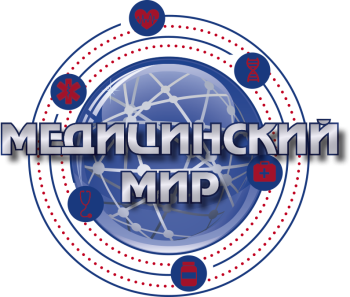             От простого к сложному»